Выступление Казимовой А.А на тему: «Формирование адекватной самооценки школьника».Самооценка- отношение человека к своим способностям, возможностям, личностным качествам, а также к внешнему облику. Бывает адекватная, неадекватная (завышенная и заниженная).В самооценке отражается то, что ребенок узнает о себе от других, и его возрастающая собственная активность, направленная на осознание своих действий и личностных качеств. Самооценка складывается в процессе воспитания, в котором основная роль принадлежит семье и школе.В младшем школьном возрасте ведущей является учебная деятельность; именно от ее хода и зависит в решающей степени формирование самооценки ребенка, она прямо связана с его успеваемостью, успехами в учении.Самооценка подростка формируется в процессе его равнения на те моральные ценности и требования, которые приняты в кругу сверстников.Существует ряд методик, с помощью которых можно диагностировать уровень самооценки ребёнка.  В ходе изучения литературы по данному вопросу я рассмотрела некоторые.Итак, уважаемые коллеги для определения самооценки младших школьников можно использовать методику  “Лесенка”. Цель: выявление уровня развития самооценки.Рисуем на листе бумаги лестницу из 10 ступенек.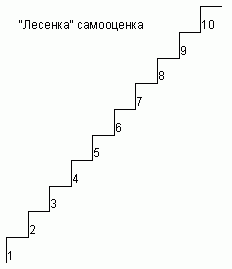 Показываем ребенку лесенку и говорим, что на самой нижней ступеньке стоят самые плохие мальчики и девочки.На второй - чуть-чуть получше, а вот на верхней ступеньке стоят самые хорошие, добрые и умные мальчики и девочки. На какую ступеньку поставил бы ты себя? (Нарисуй себя на этой ступенечке. Можно нарисовать 0, если ребенку трудно нарисовать человечка).Обработка результатов:1-3 ступенька - низкий уровень самооценки (заниженная);4-7 ступенька - средний уровень самооценки (правильный);8-10 ступенька - высокий уровень самооценки (завышенная).Также можно использовать методику “Какой Я?” (модификация методики О.С. Богдановой).  Цель:выявление уровня осознанности нравственных категорий и адекватности оценки наличия у себя нравственных качеств.  Экспериментатор, пользуясь представленным далее протоколом, спрашивает у ребенка, как он сам себя воспринимает и оценивает по десяти различным положительным качествам личности. Оценки, предлагаемые ребенком самому себе, предоставляются экспериментатором в соответствующих колонках протокола, а затем переводятся в баллы. Оценка результатовОтветы типа “да” оцениваются в 1 балл, ответы типа “нет” оцениваются в 0 баллов, ответы типа “не знаю” или “иногда” оцениваются в 0,5 балла. Уровень самооценки определяется по общей сумме баллов, набранной ребенком по всем качествам личности.10 баллов - очень высокий  8-9 баллов - высокий4-7 баллов - средний2-3 балла - низкий0-1 балл - очень низкий.Для учащихся 5-6 классов можно предложить следующие методики для определения самооценкиМетодика "Опросник", в которой ребёнок отвечает на 10 вопросов, а затем обрабатывается результат.Методика «Как у тебя с самооценкой?”После того как вы провели ту или иную методику по определению самооценки, вы выявляете у себя в классе детей с адекватной, завышенной и заниженной самооценкой. И я хочу дать некоторые рекомендации учителям и родителям по работе с детьми с завышенной и заниженной самооценкой.Советы педагогам и родителям для формирования самооценки  школьника рекомендуется: - педагогу идти путём развития возможностей детей, создания для них ситуации успеха;- и педагогам, и родителям рекомендуется не скупиться на похвалу, проявление эмоциональной поддержки по отношению к детям;- работа по формированию самооценки должна осуществляться в разные режимные моменты и в разных видах деятельности;- педагогу рекомендуется задействовать различные источники и механизмы;- педагогу учитывать принцип меры и принцип системы;- обучать ребёнка способам снятия мышечного и эмоционального напряжения;- проводить с детьми релаксационные игры;- предоставлять детям возможность делать то, чем они могут гордиться;- предоставлять детям возможность оценить себя положительно (в игре, в исследовании, в беседе);предоставлять детям возможность делать выбор.Спасибо за внимание!